StærðfærðiTölurnar 1 - 3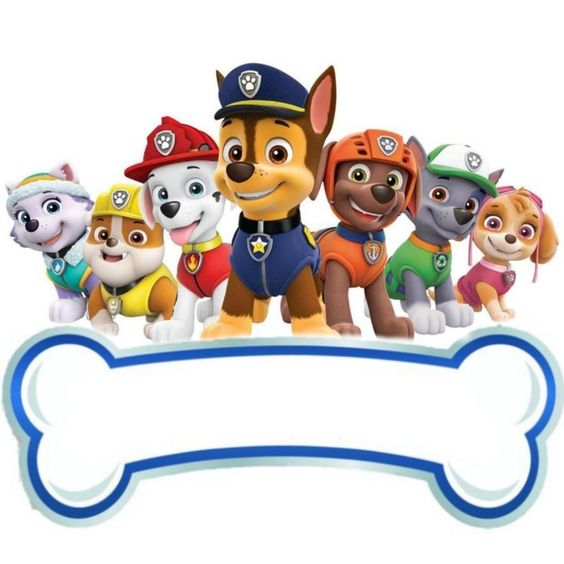 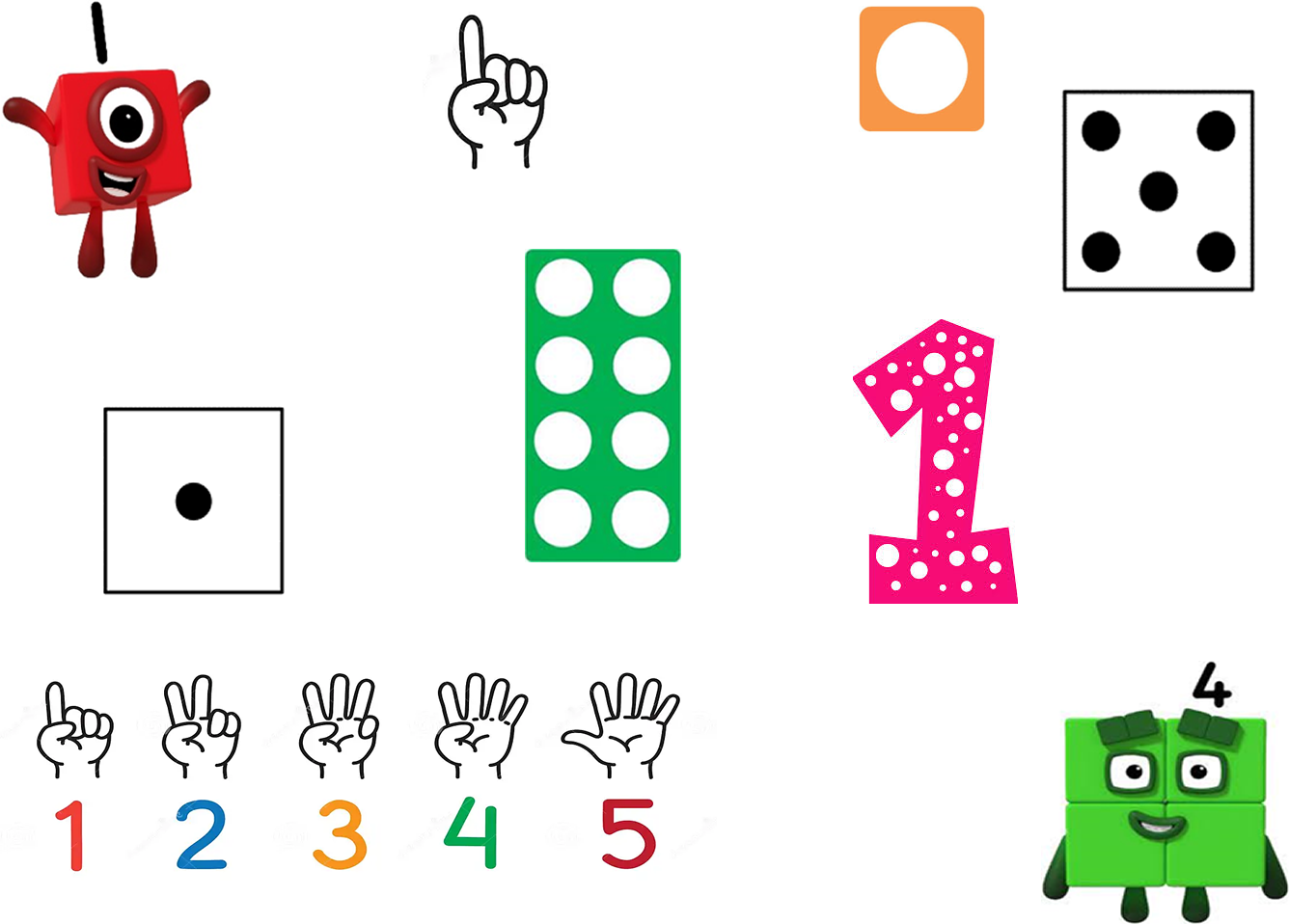 Nafn _________________________________Tákn fyrir   1     einn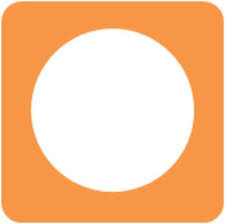 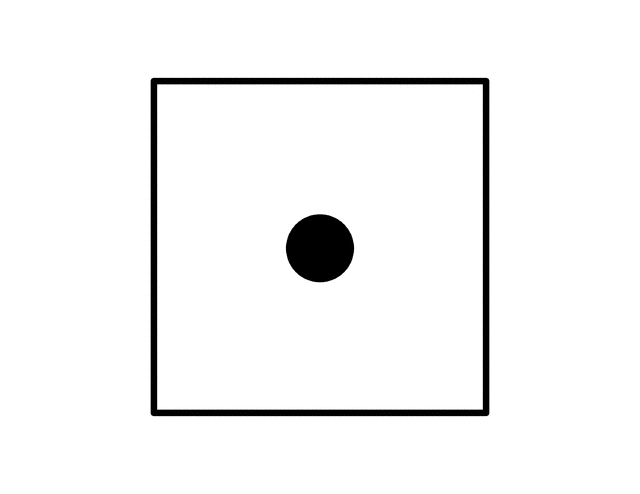 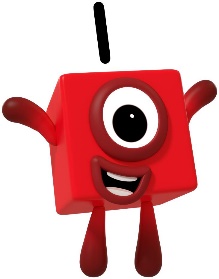 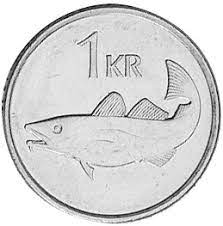 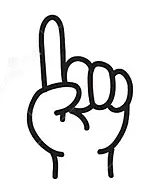 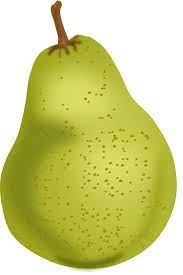 ein            

                 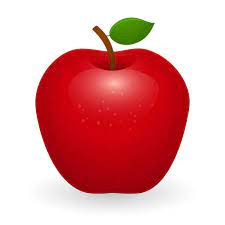                  eitt 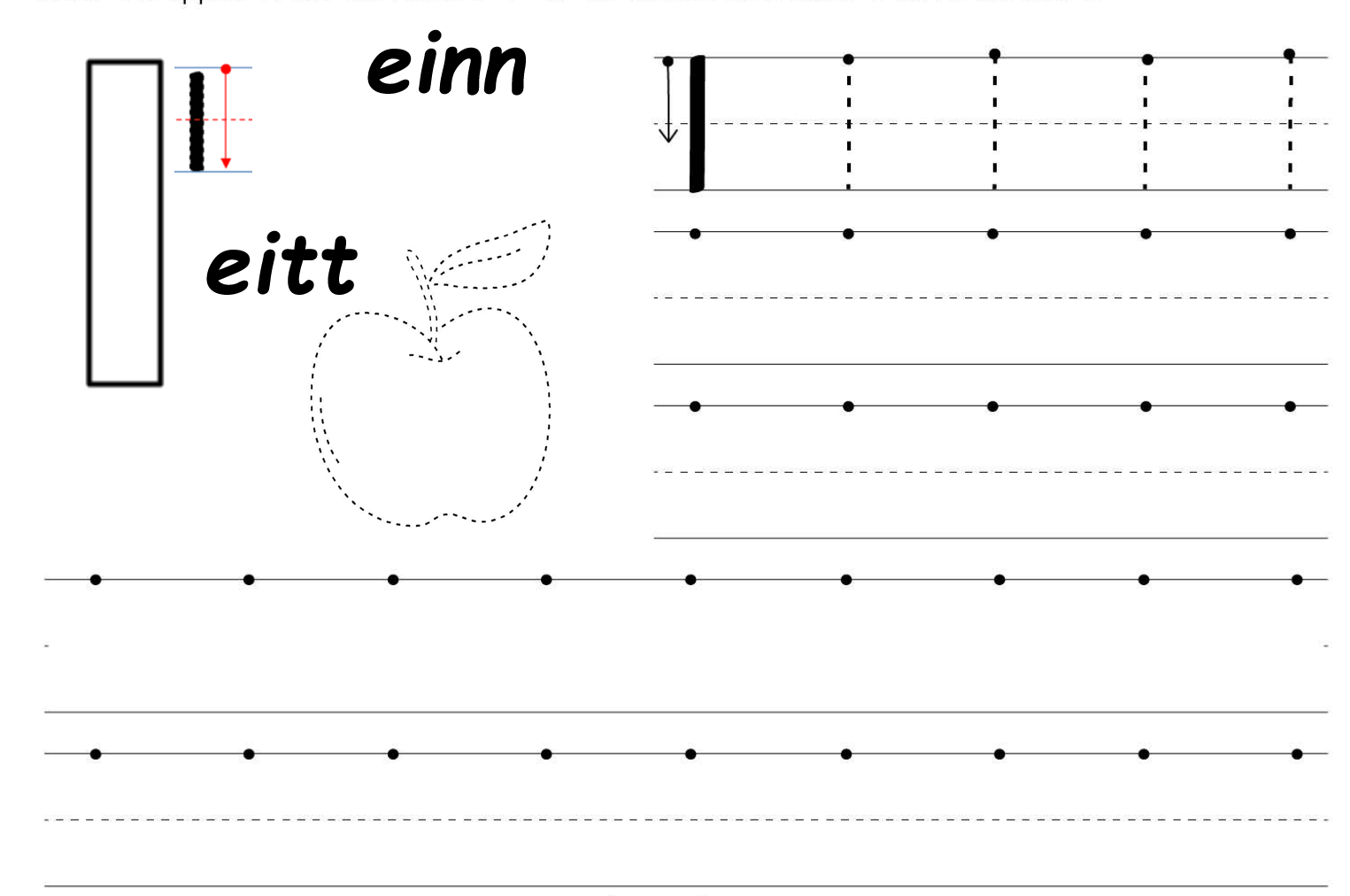 Tengdu saman 1    
einn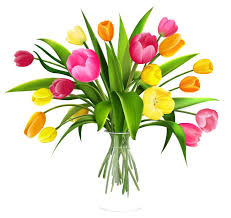 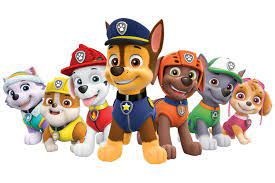 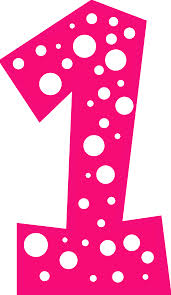 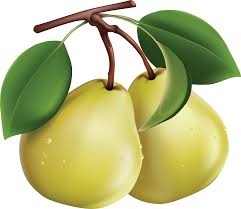                    Tákn fyrir 2  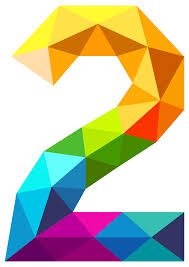 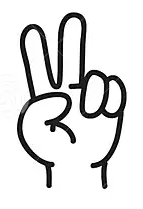 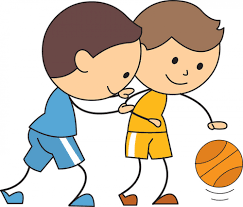 tveir                                                    par                                                 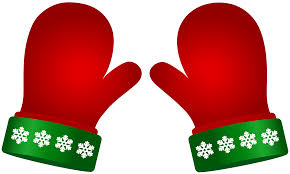 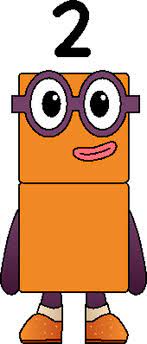 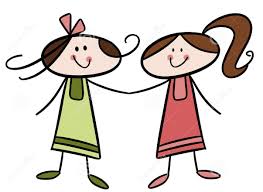 tvær    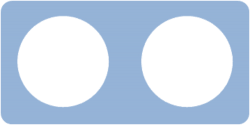 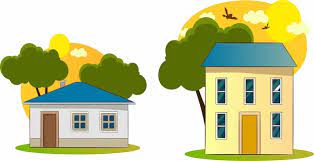 tvö  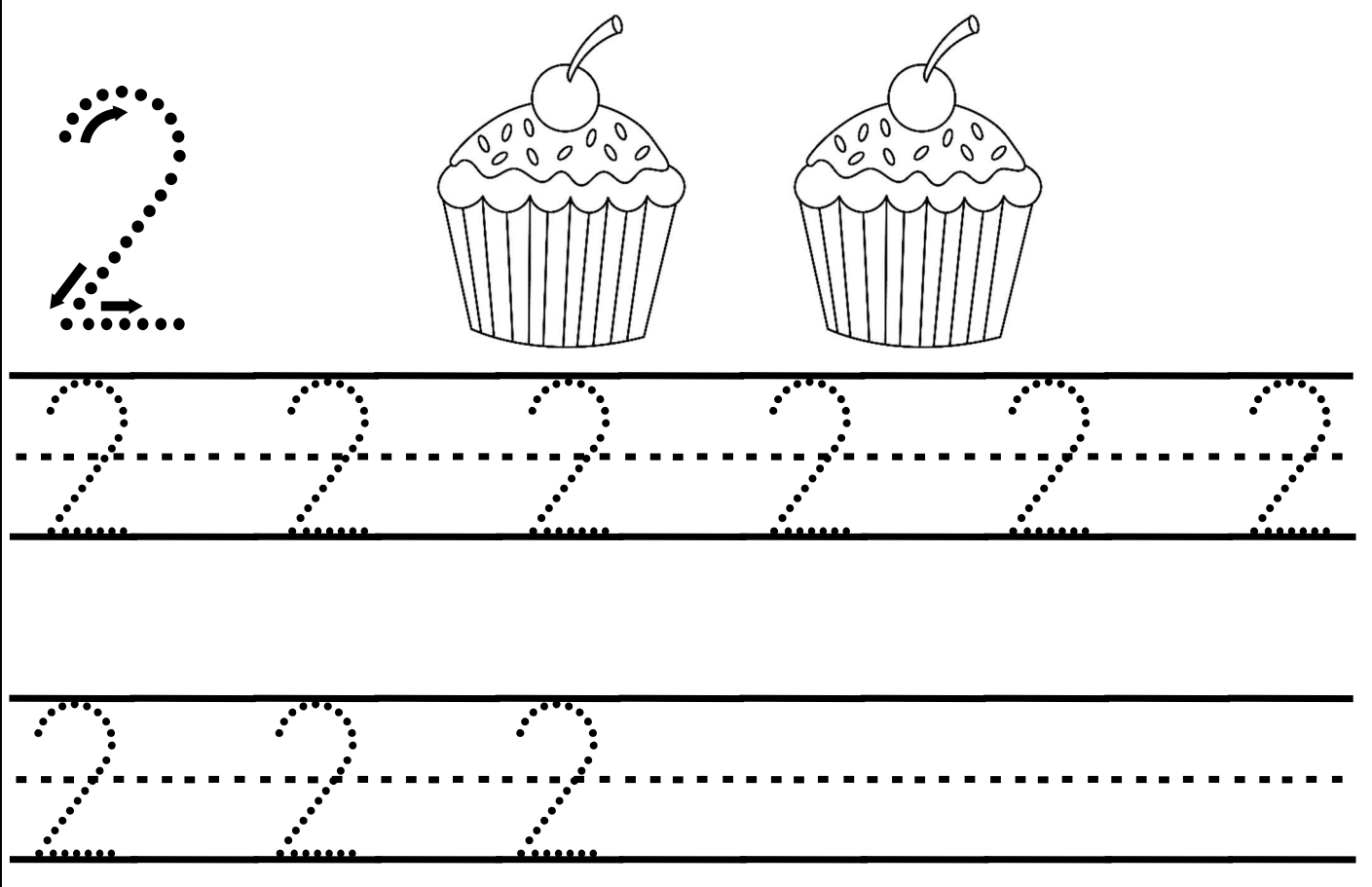 Gerðu       utan um töluna 1 
og myndir með 1 hlut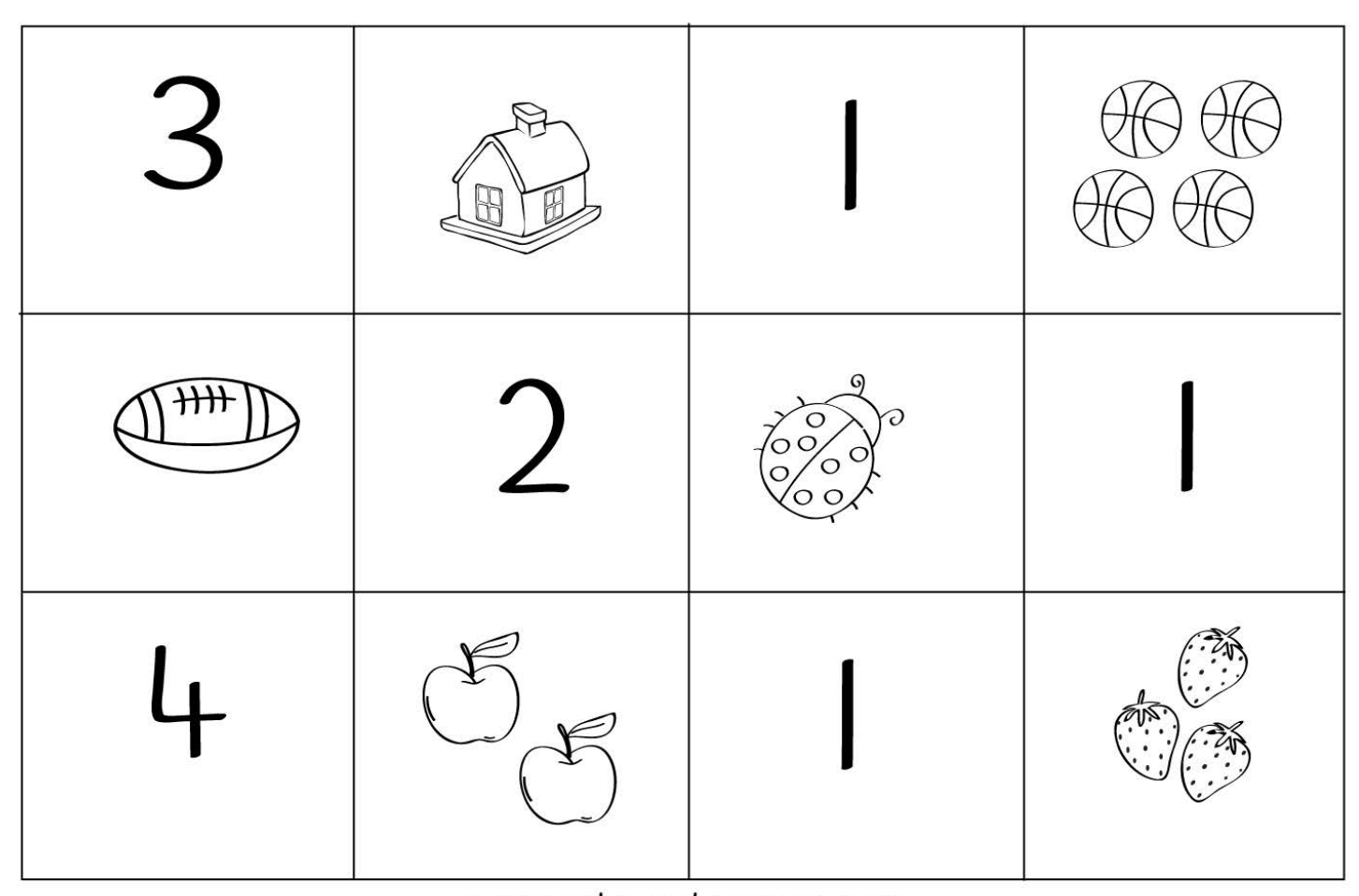 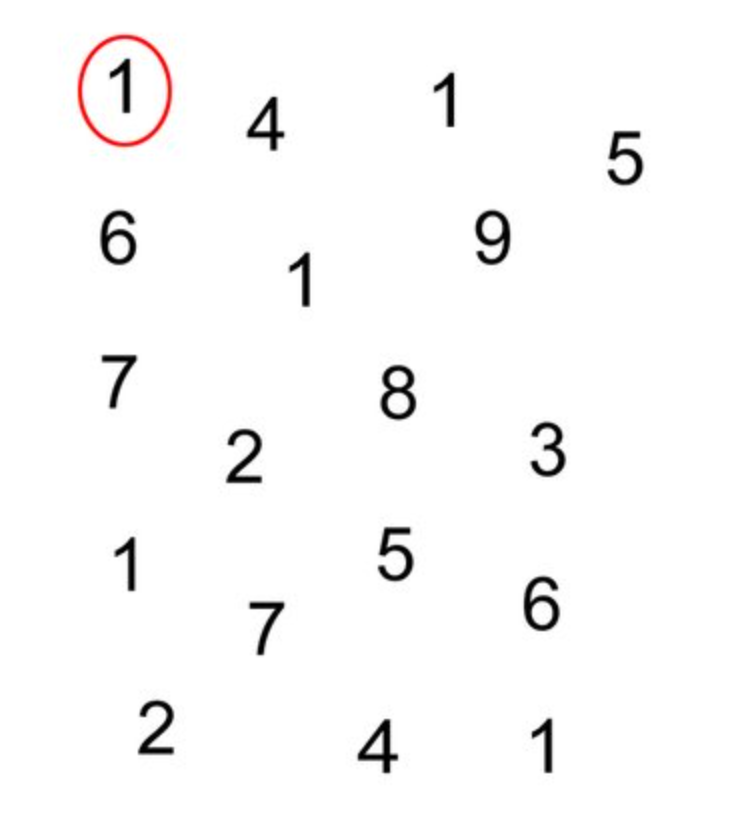 Gerðu 



utan um  Litaðu alla 2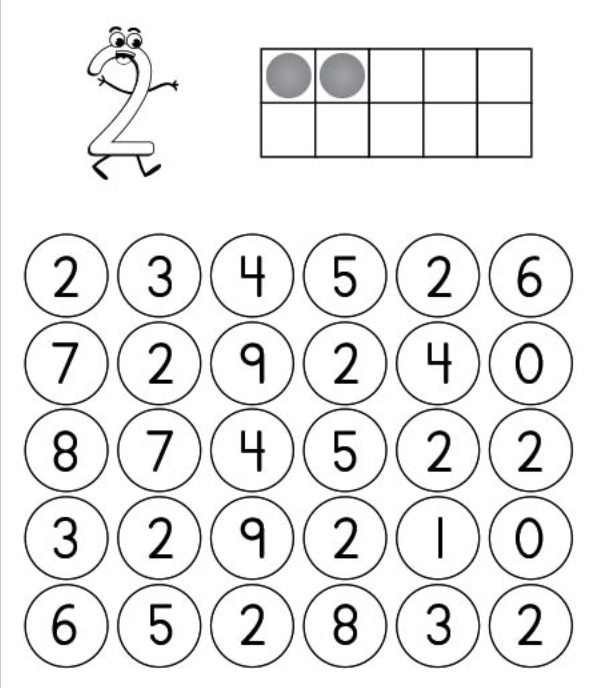               Tákn fyrir 3 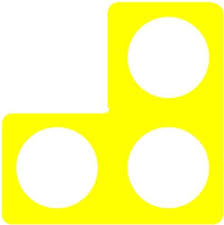 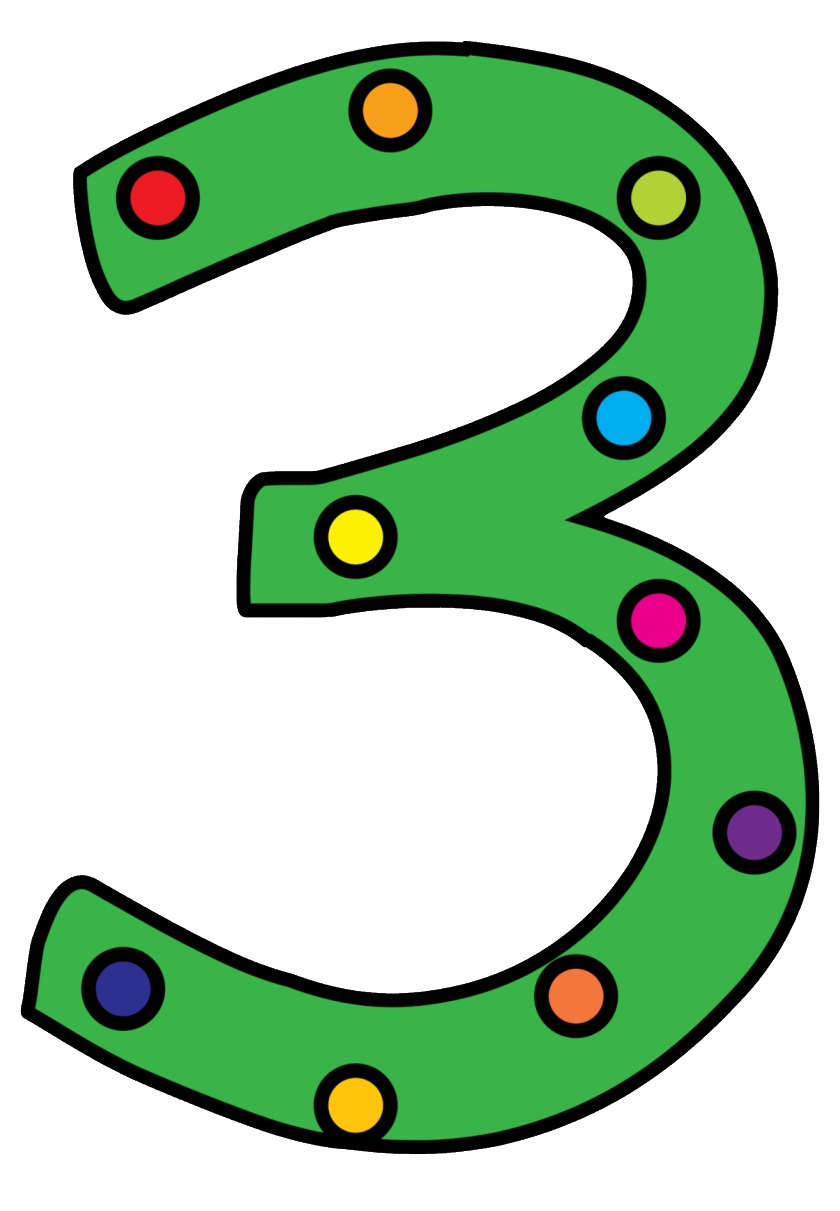 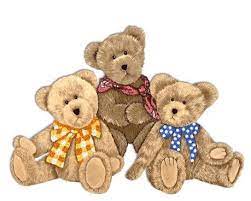 Þrír  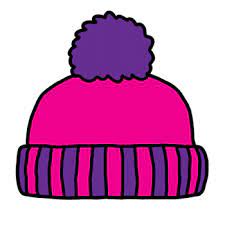                                       Þrjár   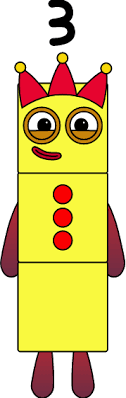 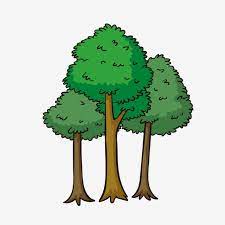 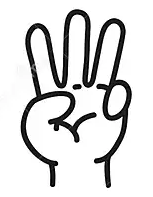 Þrjú 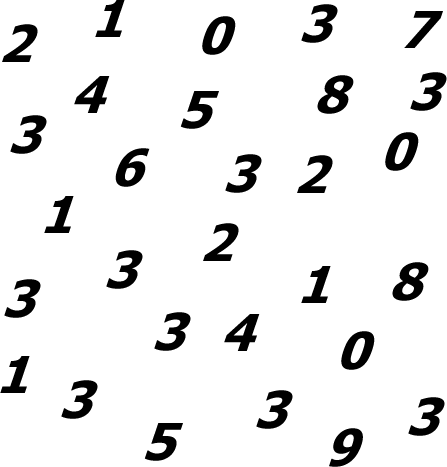  Gerðu utan um       32 __________________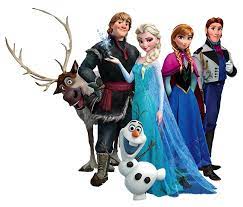 3 _________________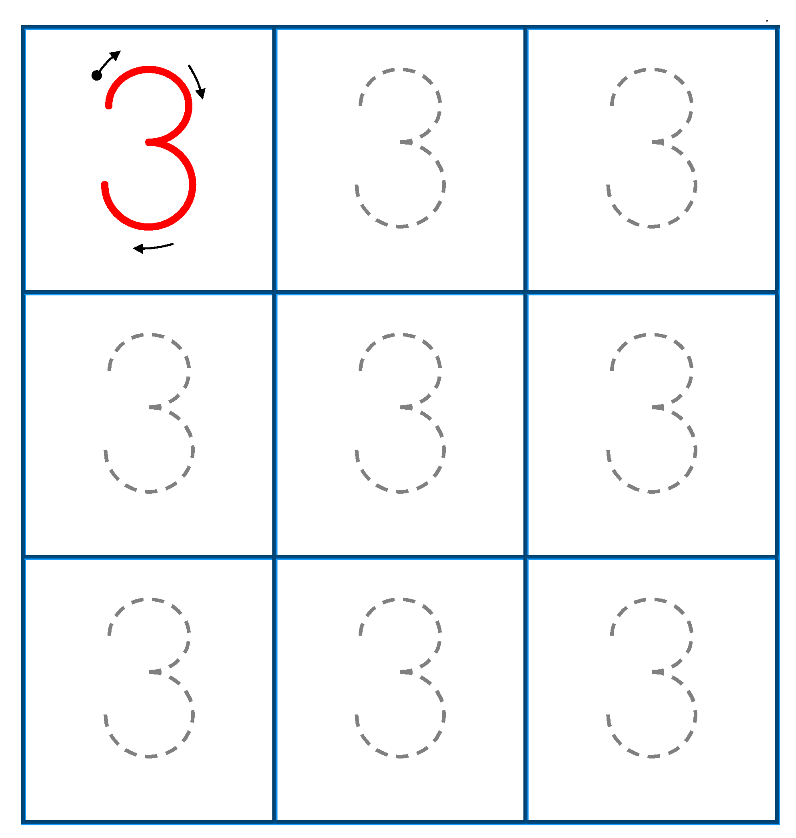 Tengdu saman+                = +                =+       =+        = 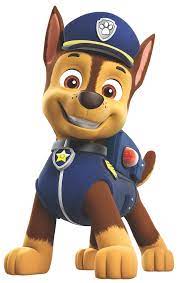 